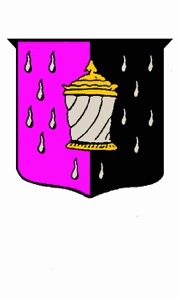 The Liturgy of Maundy Thursday1st April 2021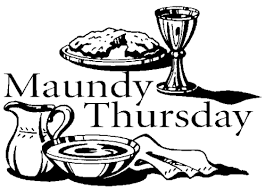 THIS IS MY BODYI am standing in a circle, Lord, among a few of your disciples in a small room.I take a small piece of bread, a sip of wine.This is your body and blood which we all share.I look around.We all have our joys and sorrows, our hopes and disappointments.We shall go forth to love as best we can,or to face some difficulty with new strength,or to forget until we meet here again,or to deny you with Peter,or even perhaps to despair with Judas. We, Lord, are your Body.For the short time we meet together, Draw us closer to yourself,Make us aware of your presence,Enable us to remove the sting from those problems that are between us, Weld us into that type of reconciled community you wish mankind to be.And then “send us out in the power of your Spirit to live and work to your praise and glory.”Rex Chapman ¶  	The GatheringThe president may say In the name of the Father,
and of the Son,
and of the Holy Spirit.All 	Amen.The GreetingThe president greets the people The grace of our Lord Jesus Christ,
the love of God
and the fellowship of the Holy Spirit
be with youAll 	 and also with you. Words of welcome or introduction may be said. Prayers of PenitenceInvitation to confessionOur Lord Jesus Christ says:
‘If you love me, keep my commandments.’
‘Unless I wash you, you have no part in me.’
Let us confess to almighty God our sins against his love,
and ask him to cleanse us. 			cf John 14.15; 13.8 	Silence is kept.Have mercy on us, O God,
in your great goodness;
according to the abundance of your compassion
blot out our offences.
Lord, have mercy.All 	Lord, have mercy.

Against you only have we sinned
and done what is evil in your sight.
Christ, have mercy.All 	Christ, have mercy.

Purge us from our sin and we shall be clean;
wash us and we shall be whiter than snow.
Lord, have mercy.All 	Lord, have mercy.Holy God,
holy and strong,
holy and immortal,
have mercy upon us.
The president says May the Father forgive us
by the death of his Son
and strengthen us
to live in the power of the Spirit
all our days.All 	Amen.Gloria in ExcelsisAll 	Glory to God in the highest,
and peace to his people on earth.Lord God, heavenly King,
almighty God and Father,
we worship you, we give you thanks,
we praise you for your glory.Lord Jesus Christ, only Son of the Father,
Lord God, Lamb of God,
you take away the sin of the world:
have mercy on us;
you are seated at the right hand of the Father:
receive our prayer.For you alone are the Holy One,
you alone are the Lord,
you alone are the Most High, Jesus Christ,
with the Holy Spirit,
in the glory of God the Father.
Amen.The CollectLet us pray that we may love one another as Christ has loved us. Silence is kept.God our Father,
you have invited us to share in the supper
which your Son gave to his Church
to proclaim his death until he comes:
may he nourish us by his presence,
and unite us in his love;
who is alive and reigns with you,
in the unity of the Holy Spirit,
one God, now and for ever.All 	Amen.¶  	The Liturgy of the WordReadingsA reading from the book of ExodusThe Lord said to Moses and Aaron in the land of Egypt: This month shall mark for you the beginning of months; it shall be the first month of the year for you. Tell the whole congregation of Israel that on the tenth of this month they are to take a lamb for each family, a lamb for each household. If a household is too small for a whole lamb, it shall join its closest neighbour in obtaining one; the lamb shall be divided in proportion to the number of people who eat of it. Your lamb shall be without blemish, a year-old male; you may take it from the sheep or from the goats. You shall keep it until the fourteenth day of this month; then the whole assembled congregation of Israel shall slaughter it at twilight.They shall take some of the blood and put it on the two doorposts and the lintel of the houses in which they eat it. They shall eat the lamb that same night; they shall eat it roasted over the fire with unleavened bread and bitter herbs. Do not eat any of it raw or boiled in water, but roasted over the fire, with its head, legs, and inner organs. You shall let none of it remain until the morning; anything that remains until the morning you shall burn. This is how you shall eat it: your loins girded, your sandals on your feet, and your staff in your hand; and you shall eat it hurriedly. It is the passover of the Lord. For I will pass through the land of Egypt that night, and I will strike down every firstborn in the land of Egypt, both human beings and animals; on all the gods of Egypt I will execute judgements: I am the Lord. The blood shall be a sign for you on the houses where you live: when I see the blood, I will pass over you, and no plague shall destroy you when I strike the land of Egypt.This day shall be a day of remembrance for you. You shall celebrate it as a festival to the Lord; throughout your generations you shall observe it as a perpetual ordinance.Exodus 12:1-14	This is the word of the Lord.All 	Thanks be to God.A reading from the first letter of Paul to the CorinthiansBeloved: 23I received from the Lord what I also handed on to you, that the Lord Jesus on the night when he was betrayed took a loaf of bread, 24and when he had given thanks, he broke it and said, ‘This is my body that is for you. Do this in remembrance of me.’ 25In the same way he took the cup also, after supper, saying, ‘This cup is the new covenant in my blood. Do this, as often as you drink it, in remembrance of me.’ 26For as often as you eat this bread and drink the cup, you proclaim the Lord's death until he comes. 1 Corinthians 11:23-26	This is the word of the Lord.All 	Thanks be to God.Gospel ReadingPraise to you, O Christ, King of eternal glory.
I give you a new commandment, says the Lord:
Love one another as I have loved you.All 	Praise to you, O Christ, King of eternal glory.When the Gospel is announced the reader says Hear the Gospel of our Lord Jesus Christ according to JohnAll 	Glory to you, O Lord.1Now before the festival of the Passover, Jesus knew that his hour had come to depart from this world and go to the Father. Having loved his own who were in the world, he loved them to the end. 2The devil had already put it into the heart of Judas son of Simon Iscariot to betray him. And during supper 3Jesus, knowing that the Father had given all things into his hands, and that he had come from God and was going to God, 4got up from the table, took off his outer robe, and tied a towel around himself. 5Then he poured water into a basin and began to wash the disciples’ feet and to wipe them with the towel that was tied around him. 6He came to Simon Peter, who said to him, ‘Lord, are you going to wash my feet?’ 7Jesus answered, ‘You do not know now what I am doing, but later you will understand.’ 8Peter said to him, ‘You will never wash my feet.’ Jesus answered, ‘Unless I wash you, you have no share with me.’ 9Simon Peter said to him, ‘Lord, not my feet only but also my hands and my head!’ 10Jesus said to him, ‘One who has bathed does not need to wash, except for the feet, but is entirely clean. And you are clean, though not all of you.’ 11For he knew who was to betray him; for this reason he said, ‘Not all of you are clean.’12After he had washed their feet, had put on his robe, and had returned to the table, he said to them, ‘Do you know what I have done to you? 13You call me Teacher and Lord - and you are right, for that is what I am. 14So if I, your Lord and Teacher, have washed your feet, you also ought to wash one another’s feet. 15For I have set you an example, that you also should do as I have done to you. 16Very truly, I tell you, servants are not greater than their master, nor are messengers greater than the one who sent them. 17If you know these things, you are blessed if you do them.John 13:1-17This is the Gospel of the Lord.All 	Praise to you, O Christ.SermonPrayers of IntercessionIn the power of the Spirit let us pray to the Father
through Christ the saviour of the world.
Father,
on this, the night he was betrayed,
your Son Jesus Christ washed his disciples’ feet.
We commit ourselves to follow his example of love and service.
Lord, hear usAll 	and humble us.	On this night, he prayed for his disciples to be one.
We pray for the unity of your Church.
Lord, hear usAll  	and unite us.

On this night, he prayed for those who were to believe through his disciples’ message.
We pray for the mission of your Church.
Lord, hear usAll 	and renew our zeal.

On this night, he commanded his disciples to love,
but suffered rejection himself.
We pray for the rejected and unloved.
Lord, hear usAll 	and fill us with your love.

On this night, he reminded his disciples
that if the world hated them it hated him first.
We pray for those who are persecuted for their faith.
Lord, hear usAll  	and give us your peace.

On this night, he accepted the cup of death
and looked forward to the new wine of the kingdom.
We remember those who have died in the peace of Christ.
Lord, hear usAll  	and welcome all your children into paradise.¶  	The Liturgy of the SacramentThe PeaceJesus says: ‘Peace I leave with you; my peace I give to you.
Do not let your hearts be troubled, neither let them be afraid.’cf John 14.27The peace of the Lord be always with youAll 	and also with you.Let us offer one another a sign of peace.All may exchange a sign of peace.Preparation of the TableTaking of the Bread and WineThe table is prepared and bread and wine are placed on it. At the eucharist we are with our crucified and risen Lord.
We know that it was not only our ancestors,
but we who were redeemed
and brought forth from bondage to freedom,
from mourning to feasting.
We know that as he was with them in the upper room
so our Lord is here with us now.All  	Until the kingdom of God comes
let us celebrate this feast.Blessed are you, Lord, God of the universe,
you bring forth bread from the earth.All 	Blessed be God for ever.Blessed are you, Lord, God of the universe,
you create the fruit of the vine.All 	Blessed be God for ever.The president takes the bread and wine.The Eucharistic PrayerThe Lord be with youAll 	and also with you.Lift up your hearts.All 	We lift them to the Lord.Let us give thanks to the Lord our God.All 	It is right to give thanks and praise.All 	Holy, holy, holy Lord,
God of power and might,
heaven and earth are full of your glory.
Hosanna in the highest.
Blessed is he who comes in the name of the Lord.
Hosanna in the highest.Accept our praises, heavenly Father,
through your Son our Saviour Jesus Christ,
and as we follow his example and obey his command,
grant that by the power of your Holy Spirit
these gifts of bread and wine
may be to us his body and his blood;who, in the same night that he was betrayed,
took bread and gave you thanks;
he broke it and gave it to his disciples, saying:
Take, eat; this is my body which is given for you;
do this in remembrance of me.In the same way, after supper
he took the cup and gave you thanks;
he gave it to them, saying:
Drink this, all of you;
this is my blood of the new covenant,
which is shed for you and for many for the forgiveness of sins.
Do this, as often as you drink it,
in remembrance of me.Therefore, heavenly Father,
we remember his offering of himself
made once for all upon the cross;
we proclaim his mighty resurrection and glorious ascension;
we look for the coming of your kingdom,
and with this bread and this cup
we make the memorial of Christ your Son our Lord.Great is the mystery of faith:All 	Christ has died:
Christ is risen:
Christ will come again.Accept through him, our great high priest,
this our sacrifice of thanks and praise,
and as we eat and drink these holy gifts
in the presence of your divine majesty,
renew us by your Spirit,
inspire us with your love
and unite us in the body of your Son,
Jesus Christ our Lord.Through him, and with him, and in him, 
in the unity of the Holy Spirit,
with all who stand before you in earth and heaven,
we worship you, Father almighty,
in songs of everlasting praise:All 	Blessing and honour and glory and power
be yours for ever and ever.
Amen.The Lord’s PrayerLord Jesus, remember us in your kingdom, and teach us to pray:All 	Our Father, who art in heaven,
hallowed be thy name,
thy kingdom come;
thy will be done;
on earth as it is in heaven.
Give us this day our daily bread.
and forgive us our trespasses,
as we forgive those who trespass against us.
And lead us not into temptation
but deliver us from evil.
For thine is the kingdom, the power, 	and the glory, for ever and ever.
Amen.Breaking of the BreadThe president breaks the consecrated bread. Every time we eat this bread
and drink this cup,All 	we proclaim the Lord’s death
until he comes.Giving of CommunionThe president says the invitation to communion Jesus is the Lamb of GodWho takes away the sin of the world.Blessed are those who are called to his supper.Lord, I am not worthy to receive you,But only say the word and I shall be healed.The president and people receive communion. Prayer after CommunionSilence is kept.Lord Jesus Christ,
we thank you that in this wonderful sacrament
you have given us the memorial of your passion:
grant us so to reverence the sacred mysteries
	of your body and blood
that we may know within ourselves
and show forth in our lives
the fruit of your redemption,
for you are alive and reign, now and for ever.All 	Amen.	We thank you, Lord, 	that you have fed us in this sacrament,	united us with Christ,	and given us a foretaste of the heavenly banquet	prepared for all peoples.¶  	The ConclusionThe Stripping of the SanctuaryThe mood of worship changes as we prepare to commemorate Our Lord’s vigil in the Garden of Gethsemane, The Blessed Sacrament is removed to the altar of repose, which represents the Garden of Gethsemane. The holy table and the sanctuary are stripped bare. During the stripping, Psalm 22 may be read.
The Maundy WatchThe Gospel of the Watch is read
without ceremony, followed by silence.Matthew 26.30-end

The ministers and people depart in silenceCopyright acknowledgement (where not already indicated above):1 Corinthians 11.23-26 ©  1989 National Council of the Churches of Christ, USASome material included in this service is copyright: ©  The Archbishops' Council 2000Some material included in this service is copyright: ©  The Archbishops' Council 2002Some material included in this service is copyright: ©  The Archbishops' Council 2006Introduction to the Peace (Maundy Thursday; Peace of the World) ©  The Archbishops' CouncilBlessed are you ©  The Central Board of Finance of the Church of EnglandIt is indeed right to give you thanksFather most holy, through Jesus Christ our Lord.For on this night he girded himself with a toweland, taking the form of a servant,washed the feet of his disciples.He gave us a new commandmentthat we should love one another as he has loved us.Knowing that his hour had come,in his great love he gave this supper to his disciplesto be a memorial of his passion,that we might proclaim his death until he comes again,and feast with him in his kingdom.Therefore earth unites with heavento sing a new song of praise;we too join with angels and archangelsas they proclaim your glory without end: